Wellington Zoo Risk Assessment and Management (RAMs) Form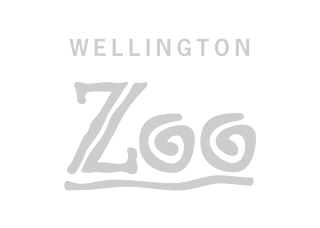 School visits (Day visits and Sleepovers)We want you, your students and accompanying adults to have a safe and enjoyable visit to Wellington Zoo. The following document is a guide to help you to analyse the major potential risks involved with a school visit to Wellington Zoo; however, other unidentified hazards could be present. This document does not address potential risks associated with transporting groups to and from the Zoo. Students should be encouraged to identify appropriate behaviour in relation to themselves, Zoo staff, other visitors, animals or Zoo property. If you do identify any hazards or witness any incidents please report to Zoo staff as soon as possible.It is essential that the students understand: • The aims and objectives of the visit; • How to avoid specific dangers and what standard of behaviour is expected;• Why safety precautions are in place, and the importance of following the instructions of teachers, adult supervisors and Zoo staff.It is a requirement of your visit that students are supervised throughout their visit to Wellington Zoo, in accordance with your school’s requirements of child to adult ratios. Our recommended minimum ratios of supervision are:• Primary (years 0-8): 1 supervising adult* to 10 students• Secondary (years 9-13): 1 supervising adult* to 20 students*Supervising adults should not be accompanied by infants or other dependants while in charge of a groupIn the event of an emergency, please follow the instructions of Zoo staff immediately.Wellington Zoo operates to relevant industry standards, and has been checked and approved by the following governing bodies: Ministry of Education, Wellington City Council, ZAA, Ministry of Primary Industries, Department of Conservation, NZ Fire Service, and ACC.  Please email learning@wellingtonzoo.com or call (04) 803 0772 for further information.Wellington Zoo Risk Assessment and Management System (RAMS)Wellington Zoo Risk Assessment and Management System (RAMS)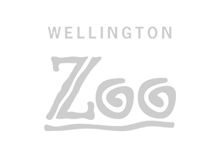 Covid-19 ProceduresDate:Class level:Teacher in charge:No. of children:No. of adult helpers:No. of staff:Day/Time of departure:Day/Time of return to school:Zoo contact:Group members requiring special consideration (health, behaviour, other):Group members requiring special consideration (health, behaviour, other):Approved by:What could 
go wrong?What would cause this?How to prevent this from happeningWhose responsibility is this?When/where will preventative measures be taken?Emergency planPersonal accident or injuryPerson not looking where they are goingPerson falls overPerson pushing or shoving one anotherGeneral carelessnessSupervisors and any accompanying Zoo staff to advise visitors about walking, instead of running down slopes, indoors, around corners or enclosuresBeing aware of uneven ground  or sections of pathwayBeing considerate to other visitors, especially when moving as a large groupAll supervisors of visiting groups and any accompanying Zoo staffStudentsAt discussion meeting with entire group before departure to the Zoo and once inside the ZooAs necessary in the ZooSupervisor immediately notifies Zoo staff of incident/injury (this action must be taken even if supervisor is a qualified first- aider and situation is under control)Qualified Zoo first-aider will attend situationZoo ‘Medical Emergency’ procedure followed if injury is moderate or seriousIncident report to be completed before supervisor leaves ZooPerson is lost orunaccompaniedInadequate supervisionInadequate supervisor- student ratioPerson’s lack of awareness of risk in such a situationPlan for an enforce minimum supervisor ratiosEnsure students are made aware of the requirement to always remain close to supervisorEnsure that supervisors personally conduct regular and careful headcountsAll supervisors of visiting group and any accompanying Zoo staffStudentsAt discussion meeting with entire group before departure to the Zoo and once inside the ZooAs necessary in the ZooContact Zoo staffNotice and description of missing person is radioed out to Zoo staff who will keep a lookout/help searchWhen located missing person will be escorted back to groupPerson bitten or scratched, by animalPerson ignores written and/or verbal instructionsLack of adequate supervisionCuriosityProvide clear and frequent instructions to look at, not to touch animals or to offer them food or other itemsAll supervisors of visiting groups and any accompanying Zoo staffStudents• At discussion meeting with entire group before departure to the Zoo, and once inside the Zoo• As necessary in the ZooSupervisor immediately notifies Zoo staff of incident/injury (this action must be taken even if supervisor is a qualified first- aider and situation is under control)Qualified Zoo first-aider will attend situationZoo ‘Medical Emergency’ procedure followed if injury is moderate or seriousIncident report to be completed before supervisor leaves ZooWhat could 
go wrong?What would cause this?How to prevent this from happeningWhose responsibility is this?When/where will preventative measures be taken?Emergency planAnimal escapeEarthquake, accidental release, auto releaseRegular monitoring of enclosure condition/securityCare with entry/exit of keepers/other Zoo personnelAppropriate design of enclosureAll Zoo staff particularly keepersDaily during feedingDaily during general Zoo staff movement around the ZooDuring enclosure designZoo staff will implement ‘Animal Escape’ procedureAll visitors to follow directions of Zoo staffDropping food, clothing or litter into enclosuresDesire to attract animal and observe reactionAccidental release (e.g. blown by wind)Desire to feed animalsUtilising rubbish binsInform visitors of the need to respect the homes of our animals and of the danger items of rubbish can pose to animals when playing or ingesting them and that animals are on special dietsMake sure clothing is worn or held securelyAll supervisors of visiting groups and any accompanying Zoo staffStudentsAt discussion meeting with entire group before departure to the Zoo and once inside the ZooAs necessary in the ZooDon’t attempt to retrieve any item from enclosureSupervisor notifies Zoo staff of their item ending up in enclosureNotification passed to relevant Zoo staff to retrieve item when appropriate Emergency, such as a natural disaster or fireNatural ProcessDeliberate, accidental, careless activityUnpreventable for a natural disasterCare with flammable materialsReporting of suspicious behaviourAll supervisors of visiting groups and any accompanying Zoo staffZoo contractorsAs and when using flammable materialsAs and when suspicious behaviour is reportedZoo staff with implement relevant emergency proceduresAll visitors to follow directions of Zoo staffThe following procedures are in place to help reduce the chance of exposure to Covid-19 during the visit. These apply at all levels of the Covid-19 Protection FrameworkThe following procedures are in place to help reduce the chance of exposure to Covid-19 during the visit. These apply at all levels of the Covid-19 Protection FrameworkThe following procedures are in place to help reduce the chance of exposure to Covid-19 during the visit. These apply at all levels of the Covid-19 Protection FrameworkThe following procedures are in place to help reduce the chance of exposure to Covid-19 during the visit. These apply at all levels of the Covid-19 Protection FrameworkEntry/ExitSchool groups enter/exit through a side gate, not the Main Entrance, to ensure distancing from general visitorsHand sanitiser available on entry and around the ZooVaccination & Mask UseAll Zoo staff are fully vaccinated against Covid-19Zoo staff wear masks and remain >1m from students/group throughout learning session/sleepoverSchool staff/parents and students (from Year 4 up) encouraged to wear masksDistancing and Staying Safe On-Site‘Behind the scenes’ areas of the Zoo may not be accessible for visitors/school groupsHands-on activities may be modified to reduce contactAny activities, props or materials are thoroughly cleaned before/after useAny staff with cold/flu-like symptoms or who are self-isolating will stay homeVisitors, incl. school staff, parents and students with Covid-19, cold/flu-like symptoms or who are self-isolating are asked not to attend.Notification of Symptoms or Positive CasesSupervisor immediately notifies Zoo staff if any of their group has covid-like symptoms OR tests positive after the visitZoo staff notify Chief Executive/ Senior Leadership Team immediately Any affected people to contact Healthline for advice on next steps and/or to arrange for COVID testing